PLAN A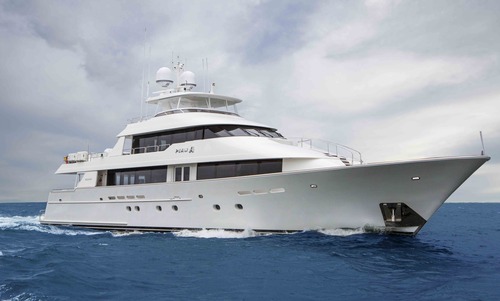 This document is not contractual. All specifications are given in good faith and offered for informational purposes only. The publisher and company do not warrant or assume any legal liability or responsibility for the accuracy, completeness, or usefulness of any information and/or images displayed. Yacht inventory, specifications and charter prices are subject to change without prior notice. None of the text and/or images used in this brochure maybe reproduced without written consent from the publisher.SPECIFICATIONSLength: 39.62 meters (130')Beam: 7.92 meters (26')Draft: 2.13 meters (7')Number of crew: 8Built: 2007Builder: WestportNaval architect: Flag: U.S.Hull construction: AluminumHull configuration: DisplacementAir conditioning, Deck Jacuzzi, Gym/exercise equipment, Stabilizers at anchor, Stabilizers underway, Wi-Fi connection on boardEQUIPMENTEngines: 2x MTU 12V 4000 M90 @ 2735hp Diesel
2X Northern Light Generators 65kw rebuilt 2014Cruising speed: 19Fuel consumption: 120 US Gall/HrACCOMMODATIONNumber of cabins: 5Cabin configuration: 4 Double, 1 TwinBed configuration: 3 King, 1 Queen, 2 SingleNumber of guests: 10WATER SPORTSTenders + toys: 35' Scout Center Console (Towed)

(2) Wave Runners
(2) 2 Man Kayaks
Adult Water Skis, Knee board, Wake board
(2) Towing Tubes
Floating Mats, 
Snorkel Gear - Adults & Kids
(6) Fishing Rods, Deep Sea Fishing 
BBQ
Swim Platform & Boarding Ladder
Deck Shower
Sun Awnings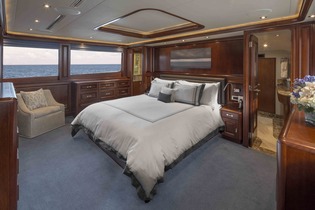 Master Stateroom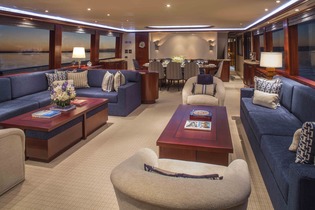 Main Salon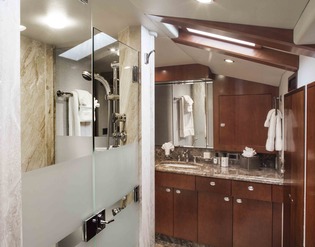 Master Bath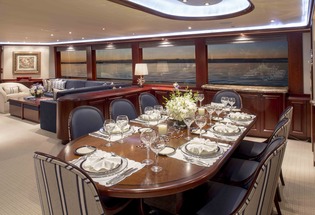 Formal Dining & Main Salon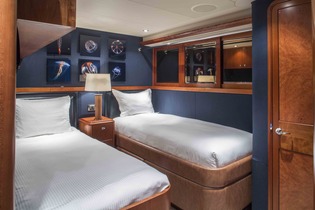 Twin Guest Stateroom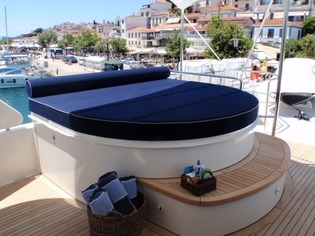 Sun Deck Hot Tub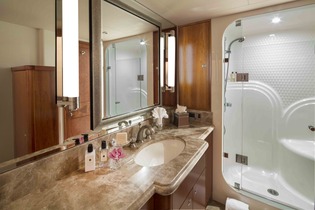 Guest Bath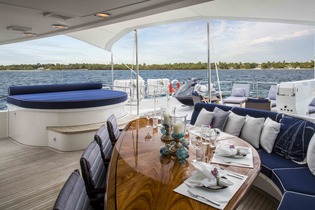 Sun Deck Dining & Hot Tub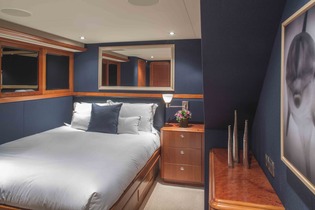 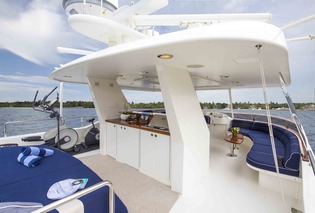 Sun Deck Helm & Seating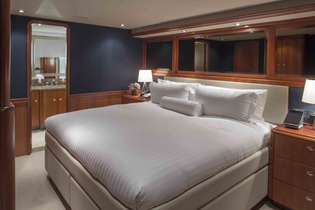 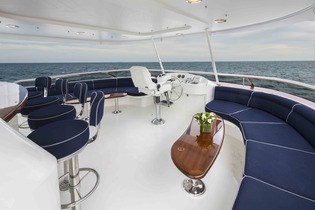 2nd Helm & Top Deck Bar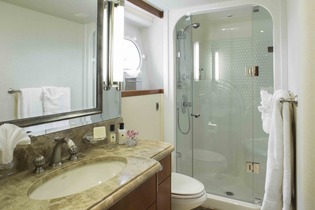 Guest Bath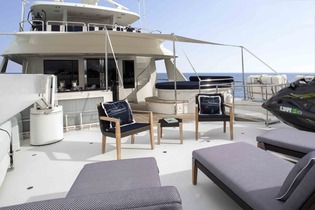 Sky Lounge Aft Deck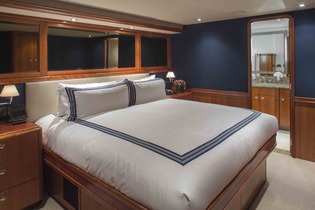 VIP Guest Stateroom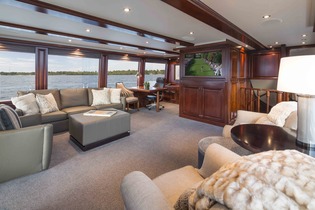 Sky Lounge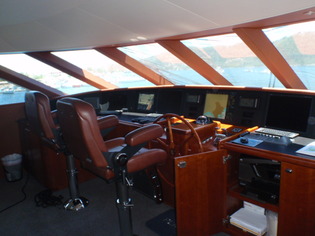 Wheelhouse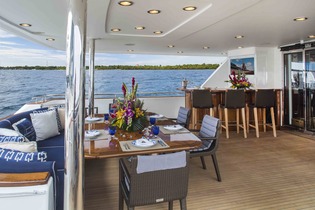 Sky Lounge Aft Deck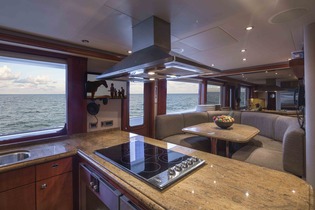 Galley